บันทึกข้อความ
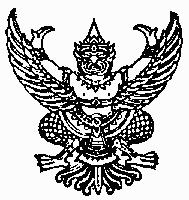 ส่วนราชการ ………………………………………………………………..……………………………………………………………………..  ที่  .................................................................................. วันที่  ………………………………………………..………………..เรื่อง    ……………………………………………………………………………………………………………………………………….……… เรียน   ………………………………………………………………………………………………………………………………………………..		ข้าพเจ้า นายศราวฺฒิ แย้มดี  ตำแหน่ง อาจารย์ กลุ่มสาระการเรียนรู้การงานอาชีพและเทคโนโลยีได้เข้าร่วมโครงการอบรมเชิงปฏิบัติการ “การใช้สื่อการจัดการเรียนการสอน Twig” ในวันที่ 18 เมษายน  2562  ณ ห้องปฏิบัติการคอมพิวเตอร์ โรงเรียนสาธิตมหาวิทยาลัยราชภัฏสวนสุนันทา		บัดนี้ การอบรมได้เสร็จเรียบร้อยแล้ว ข้าพเจ้าขอรายงานผลการอบรม ดังต่อไปนี้		การเข้าร่วมโครงการอบรมเชิงปฏิบัติการ “การใช้สื่อการจัดการเรียนการสอน Twig” ได้รับความรู้ดังนี้		  - รายละเอียดเบื้องต้น และลักษณะต่างๆของ Twig		  - วิธีการใช้ Twig การในจัดการเรียนการสอน 		  - การเปิดใช้เปิดทดสอบ ใบความรู้ของ และแผนการจัดการเรียนการสอนใน Twig		  - เทคนิคต่างๆของการใช้ Twig ที่มีประสิทธิภาพและเกิดประโยน์		ข้าพเจ้าจะนำความรู้ ความสามารถ ประสบการณ์ ทักษะ หรืออื่น ๆ ที่ได้รับในการเข้าร่วมโครงการในครั้งนี้ มาเพื่อพัฒนางานของหน่วยงานในด้านการจัดการเรียนการสอนวิชาวิทยาศาสตร์ที่มุ่งเน้นให้ นักเรียนได้คิดวิเคราะห์ และได้ลงมือปฏิบัติจริง เพื่อเสริมสร้างการเรียนรู้ให้ดียิ่งขึ้น 								  จึงเรียนมาเพื่อทราบ							ลงชื่อ ............................................ ผู้รายงาน 							           (นายศราวฺฒิ แย้มดี) 								   ตำแหน่ง อาจารย์